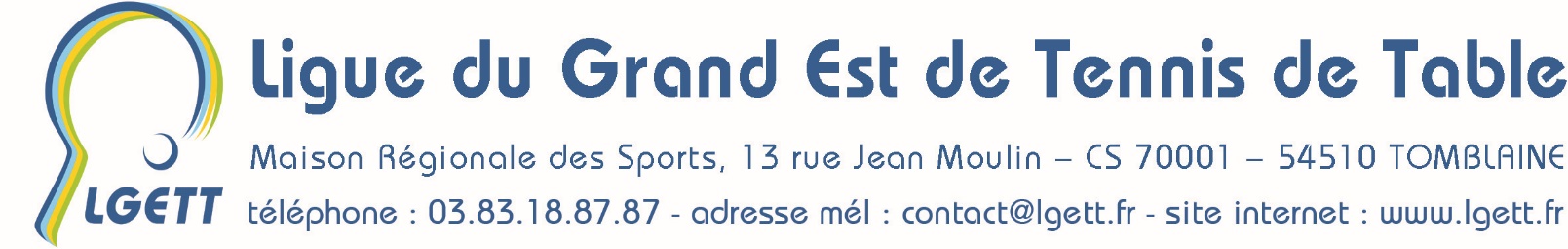 LE  CRITERIUM  FEDERALLa compétition de référencePour tous les niveaux	* Départementale			* Nationale 2* Régionale				* Nationale 1Pour tous les âges, de poussins à vétérans dans les divisions benjamin à seniorPour tous les « mordus » de ping !!!* l'assurance de beaucoup jouer : système de poules puis de tableaux à classement intégral, toutes les rencontres jouées au meilleur des 5 manches* 4 tours dans la saison :	15 et 16 octobre 2022		28 et 29 janvier 202303 et 04 décembre 2022		11 et 12 mars 2023* Compétition permettant de participer gratuitement aux finales par classements, de se qualifier pour les championnats du Grand Est et les championnats de France.*Compétition coefficient 1,5 pour gagner un maximum de point !!!  (ou en perdre très vite …) Les points à savoir sur la participation :* La présence à tous les tours n’est pas obligatoire en régionale, avec un maintien en régionale 2 en cas de non-participation annoncée à l'avance.* En départementale, maintien en fonction du règlement spécifique de votre comité.* Choix pour les catégories jeunes entre la montée d’un niveau ou la montée dans la catégorie d’âge supérieure de la départementale à la nationale 2 (ex : le 1er de R2 cadet peut monter en R2 junior ou R1 cadet). A noter que pour un joueur de R1 l’accession en N2 n’est plus possible lors de la saison s’il a choisi la catégorie d’âge supérieure.* Possibilité pour les filles de jouer en départementale masculine et pour les séniors dames de jouer dans la filière masculine jusqu’en régionale 1.*Création de la catégorie J4 : par conséquent les J3 de la saison précédente restent en catégorie juniors.BULLETIN D'ENGAGEMENT- à partir du 3ème tour - AU CRITERIUM FEDERAL 2022/2023Club :____________________________________________N°Club : 06 ...... …… …………Nom du responsable :____________________________________Tél : …… / …… / …… / …… / ……E-mail :_________________________________________________engage les joueurs suivants au Critérium Fédéral, au 3ème tour, pour la saison 2022/2023 :Afin de traiter les inscriptions au plus vite, merci de mailer le bulletin d’engagement à contact@lgett.fr et simultanément de poster le paiement ou d’effectuer un virement. Pour les clubs ayant adhéré au service de dématérialisation, les inscriptions peuvent se faire via l’espace SPID « mon club ».Les engagements restent possibles tout au long de la saison (tarif préférentiel à partir du 3ème tour)DROITS D’ENGAGEMENT :	_____ VETERANS/SENIORS			x 28.00 €	=		__________	_____ JUNIORS/CADETS/MINIMES 		x 14.70 €	=		__________	_____	BENJAMINS/POUSSINS		x 8.00 €	=		__________										        ==============							TOTAL	=			__________Montant à régler par chèque ou par virement à la LGETT (sauf dématérialisation).						Fait à __________________ le ________________________										SignatureNuméro licenceobligatoireNOM-PRENOMMutéautreligueCatégorieChoix de la filièreuniquement pour les féminines :* Dames      ou         * Messieurs       Dames                Messieurs       Dames                Messieurs       Dames                Messieurs       Dames                Messieurs       Dames                Messieurs       Dames                Messieurs       Dames                Messieurs       Dames                Messieurs       Dames                Messieurs       Dames                Messieurs       Dames                Messieurs